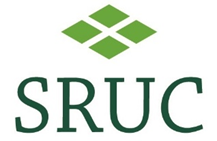 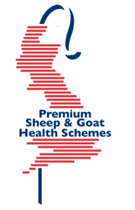 Mandatory Elements:  These are being adhered toAll animals one year and over must be tested on annual basisFor added animals blood and dung testing is required, regardless of age.  If you currently have no added animals you need to confirm that you would undertake testing by blood and faeces should you ever purchase an animal.All blood positive animals must be separated from young kids/lambs and animals intended for breeding until follow up testing is carried out.Reactors (separated as above) must be removed from the herd as soon as is practical. Whilst they are retained, they must remain isolated and their dung must be kept away from other goats If a reactor is retained the pasture it is held on should not be used for grazing goats/sheep/cattle for a full 12 months. (Disposal direct to slaughter is advised).Any kids/lambs at foot of a reactor must not be retained or sold as a breeding animal.A health plan must be in place for the farm, covering the control of Johne’s disease, which is updated annually and signed off by both the farmer and the herd’s veterinary surgeon. The health plan must cover both the essential elements and guidelines associated with the programme.Discretionary elementsHerd specific instructions should be in place to reduce stock exposure to faecal contamination. This should be focussed on the kidding/lambing period ; the kidding/lambing area and young stock accommodation should be kept as clean as possible.There should be a gap of at least 12 months between spreading slurry/ manure on pasture and using it for grazing youngstockFaecal contamination of feed and water sources should be reducedMains water is provided for grazing goats/sheep where possibleNon-flowing natural water sources should be fenced off.Co-grazing with other ruminants should be avoided.Do not retain the last 2 kids/lambs  born to a reactor nor sell them as breeding stock